г. Петропавловск-Камчатский		                    « 19 »   января   2016 года В целях корректировки отдельных положений приложений к приказу Министерства социального развития и труда Камчатского края от 27.11.2014 № 1104-п «Об утверждении нормативов штатной численности в организациях социального обслуживания в Камчатском крае»ПРИКАЗЫВАЮ:Внести в приложения к приказу Министерства социального развития и труда Камчатского края от 27.11.2014 № 1104-п «Об утверждении нормативов штатной численности в организациях социального обслуживания в Камчатском крае» следующие изменения:1) в приложении 1:а) раздел 1 «Комплексный центр по оказанию помощи лицам без определенного места жительства и занятий и социальной реабилитации граждан (центрах социальной адаптации (помощи), в том числе для лиц без определенного места жительства и занятий)» изложить в следующей редакции:«1. Комплексный центр по оказанию помощи  лицам без определенного места жительства и занятий и социальной реабилитации граждан (центрах социальной адаптации (помощи), в том числе для лиц без определенного места жительства и занятий)Административно-хозяйственная частьОтдел по предоставлению социальных услугОтделение первичного приемаОтделение временного пребывания и реабилитацииОтделение срочного социального обслуживанияПримечание:  1. Расчет нормативной численности устанавливается при наполняемости от 25 до 30 коек.2. Должность водителя автомобиля вводится при наличии автомобиля.3. Количество специалистов по пожарной безопасности вводится на учреждение и филиалы учреждений. При площади зданий более 7000,0 кв.м. вводятся дополнительные ставки специалистов по пожарной безопасности по 2 ставки на смену.4. Количество штатных единиц уборщика производственных и служебных помещений устанавливается из расчета: одна единица на каждые  убираемой площади, но не менее одной на учреждение.	                  »;б) раздел 3 «Специальный дом ветеранов» изложить в следующей редакции:«3. Специальный дом ветерановАдминистративно-хозяйственная частьПриемно-консультативное отделениеОтделение социально-медицинской реабилитации № 1Социально-реабилитационный центр для инвалидовОтделение социально-медицинской реабилитации № 2Отделение водолечения и галотерапииПримечание:1. Количество специалистов по пожарной безопасности вводится на учреждение и филиалы учреждений. При площади зданий более 7000,0 кв.м. вводятся дополнительные ставки специалистов по пожарной безопасности по 2 ставки на смену.2. Количество штатных единиц уборщика производственных и служебных помещений устанавливается из расчета: одна единица на каждые  убираемой площади, но не менее одной на учреждение.3. Должность водителя автомобиля вводится при наличии автомобиля.4.Должности врачей-специалистов, медицинской сестры по массажу, медицинской сестры по физиотерапии,  инструктора по лечебной физкультуре, лаборанта вводятся при наличии медицинской лицензии на данный вид деятельности, оборудования и оборудованных помещений в соответствии с требованиями СанПиНов.5. При отсутствии охраны учреждения сторонней организацией устанавливается 4 штатных единицы сторожей из расчета круглосуточной работы.»;2) в приложении 2:а) раздел 3 «Комплексный центр социального обслуживания (свыше 2000 обслуживаемых граждан) изложить в следующей редакции:«3. Комплексный центр социального обслуживания(свыше 2000 обслуживаемых граждан)Административно-хозяйственная частьОтделение социального обслуживания на дому (при наличии  от 60 до 180 граждан, частично утративших способность к самообслуживанию)Отделение срочного социального обслуживания (от 2 до 5 тысяч обслуживаемых граждан)Отделение дневного пребывания граждан (на 20 чел.)Отделение психолого-педагогической помощи семье и детям (от 600 до 1500  обслуживаемых граждан) Социально-реабилитационное отделение (от 400 до 600 человек)Отделение социального обслуживания населения в Соболевском районе (на 200 человек)Примечание:1. Количество специалистов по пожарной безопасности вводится на учреждение и филиалы учреждений. При площади зданий более 7000,0 кв.м. вводятся дополнительные ставки специалистов по пожарной безопасности по 2 ставки на смену.2. Количество штатных единиц уборщика производственных и служебных помещений устанавливается из расчета: одна единица на каждые 500 кв. м убираемой площади, но не менее одной на учреждение.3. Должность водителя автомобиля вводится при наличии автомобиля.4.Должности врачей-специалистов, медицинской сестры по массажу, медицинской сестры по физиотерапии,  инструктора по лечебной физкультуре, лаборанта вводятся при наличии медицинской лицензии на данный вид деятельности, оборудования и оборудованных помещений в соответствии с требованиями СанПиНов.5. При отсутствии охраны учреждения сторонней организацией устанавливается 4 штатных единицы сторожей из расчета круглосуточной работы.»;б) раздел 4 «Социальный приют» изложить в следующей редакции:«4. Социальный приютОтделение социальной реабилитации (со стационаром на 12 мест)Бытовое обслуживаниеПримечание:1. Количество специалистов по пожарной безопасности вводится на учреждение и филиалы учреждений. При площади зданий более 7000,0 кв.м. вводятся дополнительные ставки специалистов по пожарной безопасности по 2 ставки на смену.2. Количество штатных единиц уборщика производственных и служебных помещений устанавливается из расчета: одна единица на каждые  убираемой площади, но не менее одной на учреждение.3. Должность водителя автомобиля вводится при наличии автомобиля.4. Должности врачей-специалистов, медицинской сестры по массажу, медицинской сестры по физиотерапии,  инструктора по лечебной физкультуре, лаборанта вводятся при наличии медицинской лицензии на данный вид деятельности, оборудования и оборудованных помещений в соответствии с требованиями СанПиНов.5. При отсутствии охраны учреждения сторонней организацией устанавливается 4 штатных единицы сторожей из расчета круглосуточной работы.»;3) в приложении № 8 раздел 1 «Комплексный центр социального обслуживания» изложить в следующей редакции:«1. Комплексный центр социального обслуживанияАдминистративно-хозяйственная частьОтделение социального обслуживания граждан пожилого возраста и инвалидов(численность обслуживаемых граждан до 100 человек)Отделение социальной помощи семье и детям Социально-реабилитационное отделение для детей-инвалидов1. Количество специалистов по пожарной безопасности вводится на учреждение и филиалы учреждений. При площади зданий более 7000,0 кв.м. вводятся дополнительные ставки специалистов по пожарной безопасности по 2 ставки на смену.2.  Должность оператора котельной вводится при наличии котельной на балансе учреждения по нормативам численности рабочих котельных установок и тепловых сетей.3. Количество штатных единиц уборщика производственных и служебных помещений устанавливается из расчета: одна единица на каждые  убираемой площади, но не менее одной на учреждение.4. Должность водителя автомобиля вводится при наличии автомобиля.5.Должности врачей-специалистов, медицинской сестры по массажу, медицинской сестры по физиотерапии, инструктора по лечебной физкультуре, лаборанта вводятся при наличии медицинской лицензии на данный вид деятельности, оборудования и оборудованных помещений в соответствии с требованиями СанПиНов.».3. Настоящий приказ вступает в силу через 10 дней после дня его официального опубликования и распространяется на правоотношения, возникающие с 1 января 2016 года.Министр					                                               И.Э. Койрович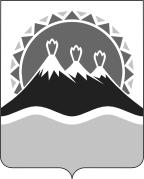 МИНИСТЕРСТВО СОЦИАЛЬНОГО РАЗВИТИЯ  И ТРУДАКАМЧАТСКОГО КРАЯПРИКАЗ №  41-пО внесении изменений в приложения №№ 1, 2, 8 к приказу Министерства социального развития и труда Камчатского края от 27.11.2014 № 1104-п «Об  утверждении нормативов штатной численности в организациях социального обслуживания в Камчатском крае»№ п/пНаименование должностиКоличество штатных единиц1231.Директор 1,02.Заместитель директора по административно-хозяйственной работе1,03.Специалист по охране труда 0,54.Делопроизводитель 1,05.Специалист по кадрам1,0 6.Главный бухгалтер1,07.Бухгалтер 1,08.Экономист 1,09.Агент по снабжению0,510.Рабочий по комплексному обслуживанию и ремонту зданий1,011Водитель1,0№ п/пНаименование должностиКоличество штатных единиц1231.Заместитель директора по общим вопросам – начальник отдела1,02.Администратор5,03.Юрисконсульт1,04.Психолог1,05.Инструктор по труду1,06.Парикмахер0,57.Кастелянша1,08.Буфетчик1,0№ п/пНаименование должностиКоличество штатных единиц1231.Заведующий отделением1,02.Старшая медицинская сестра1,03.Медицинская сестра2,04.Дезинфектор1,05.Сестра хозяйка0,56.Санитарка 1,0№ п/пНаименование должностиКоличество штатных единиц1231.Заведующий отделением1,02.Специалист по социальной работе2,03.Сестра-хозяйка2,04.Санитарка2,0№ п/пНаименование должностиКоличество штатных единиц1231.Заведующий отделением1,02.Специалист по социальной работе1,03.Социальный работник2,04.Водитель1,05.Фельдшер0,5№ п/п Наименование должностиКоличество штатных единиц1231.Директор1,02.Заместитель директора3,03.Специалист по охране труда1,04.Системный администратор (программист)1,05.Юрисконсульт1,06.Специалист по кадрам1,07.Главный бухгалтер1,08.Заместитель главного бухгалтера1,09.Бухгалтер2,010.Экономист1,011.Заведующий хозяйством2,012.Машинист по стирке и ремонту спецодежды1,013.Электромонтер по ремонту и обслуживанию электрооборудования0,514.Водитель (один на автомобиль)15.Уборщик служебных помещений (в соответствии с нормами по уборке площади)7,016.Уборщик территории (в соответствии с нормами по уборке площади)1,2517.Рабочий по комплексному обслуживанию и ремонту зданий2,0№ п/п Наименование должностиКоличество штатных единиц1231.Заведующий отделением1,02.Специалист по социальной работе2,03.Социальный работник5,04.Диспетчер1,05.Культорганизатор1,06.Инструктор по труду1,0№ п/п Наименование должностиКоличество штатных единиц1231.Заведующий отделением - врач-терапевт1,02.Врач-терапевт1,03.Врач-невролог1,04.Врач-психиатр0,55.Психолог1,06.Старшая медицинская сестра1,07.Инструктор по лечебной физической культуре2,08.Медицинская сестра по массажу1,09.Медицинская сестра процедурной1,010.Медицинская сестра по физиотерапии1,011.Медицинская сестра6,0№ п/п Наименование должностиКоличество штатных единиц1231.Заведующий отделением - врач-терапевт1,02.Врач-терапевт1,03.Врач-невролог1,04.Врач-травматолог-ортопед0,55.Старшая медицинская сестра1,06.Инструктор по лечебной физкультуре2,07.Медицинская сестра по массажу2,08.Медицинская сестра по физиотерапии2,09.Медицинская сестра процедурной1,010.Медицинская сестра1,011.Специалист по социальной работе1,012.Психолог1,013.Логопед1,014.Инструктор по труду1,015.Культорганизатор1,0№ п/п Наименование должностиКоличество штатных единиц1231.Врач-педиатр0,252.Инструктор по лечебной физкультуре1,03.Медицинская сестра по физиотерапии2,04.Медицинская сестра1,0№ п/пНаименование должности Количество штатных должностей Директор 1,0Заместитель директора 1,0Юрисконсульт1,0Главный бухгалтер1,0Бухгалтер 2,0Экономист 1,0Инженер-электроник (Электроник)1,0Делопроизводитель1,0Заведующий хозяйством1,0Специалист по охране труда 1,0Специалист по кадрам1,0Рабочий по комплексному обслуживанию и ремонту зданий1,0Водитель автомобиля 1,0Уборщик производственных и служебных помещений (в соответствии с нормами по уборке площади)1,0Количество штатных единицПримечаниеПримечание1.Заведующий отделением1,01,02.Социальный работник 1,0 1,0 при нормативе 9 чел. в городской местности и 5 чел. в сельской местности (при обслуживании граждан, проживающих в домах с печным отоплением норматив составляет  4 чел.). При обслуживании граждан не способных к самообслуживанию норматив составляет 5 чел. в городской местности и 3 человека в сельской местностипри нормативе 9 чел. в городской местности и 5 чел. в сельской местности (при обслуживании граждан, проживающих в домах с печным отоплением норматив составляет  4 чел.). При обслуживании граждан не способных к самообслуживанию норматив составляет 5 чел. в городской местности и 3 человека в сельской местности3.Специалист по социальной работе1,01,04.Медицинская сестра1,01,0При нормативе 10 чел. При нормативе 10 чел. 5.Врач0,250,25№ п/п1Наименование должностиКоличество штатных единиц1231.Заведующий отделением1,02.Специалист по социальной работе3,0№ п/п1Наименование должностиКоличество штатных единиц1231.Заведующий отделением1,02.Специалист по социальной работе2,03.Культорганизатор1,0№ п/пНаименование должности Количество штатных должностей 1	231.Заведующий отделением1,02.Психолог1,03.Специалист по социальной работе4,0№ п/пНаименование должности Количество штатных должностей 1.Заведующий отделением1,02.Психолог1,53.Специалист по социальной работе2,04.Медицинская сестра0,55.Юрисконсульт1,0Количество штатных единицПримечаниеПримечание1.Заведующий отделением1,01,02.Социальный работник 1,0 1,0 при нормативе 6 чел.  (при обслуживании граждан, проживающих в домах с печным отоплением норматив составляет  4 чел.. При обслуживании граждан не способных к самообслуживанию норматив 3 человека при нормативе 6 чел.  (при обслуживании граждан, проживающих в домах с печным отоплением норматив составляет  4 чел.. При обслуживании граждан не способных к самообслуживанию норматив 3 человека 3.Специалист по социальной работе0,50,5№ п/пНаименование должностиКоличество штатных единиц1231.Директор 1,02.Заместитель директора 2,03.Программный администратор (Инженер программист)0,54.Юрисконсульт1,05.Специалист по кадрам1,06.Главный бухгалтер1,07.Бухгалтер1,08.Экономист0,59.Врач0,2510.Медицинская сестра2,011.Водитель2,012.Уборщик производственных и служебных помещений (в соответствии с нормами по уборке площади)1,013.Рабочий по комплексному обслуживанию и ремонту здания0,514.Буфетчик (при отсутствии пищеблока)2,5№ п/пНаименование должностиКоличество штатных единиц1231.Заведующий отделением1,02.Социальный педагог1,03.Педагог-психолог1,04.Логопед (дефектолог)0,55.Воспитатель6,06.Помощник воспитателя5,0№ п/пНаименование должностиКоличество штатных единиц1231.Машинист по стирке и ремонту спецодежды 0,52.Кастелянша0,5№ п/п1Наименование должностиКоличество штатных единиц1231.Директор 1,02.Заместитель директора1,0 3.Юрисконсульт1,0 4.Главный бухгалтер1,0 5.Бухгалтер 1,0 6.Специалист по охране труда 1,0 7.Заведующий хозяйством1,0 8.Уборщик производственных и служебных помещений (в соответствии с нормами по уборке площади)1,0 9.Рабочий по комплексному обслуживанию и ремонту зданий1,510.Водитель автомобиля (на 1 автомобиль)1,0№Наименование должностиКоличество штатных единиц1Заведующий отделением1,02Социальный работник1,0при нормативе 9 чел. в городской местности и 5 чел. в сельской местности (при обслуживании граждан, проживающих в домах с печным отоплением норматив составляет  4 чел.). При обслуживании граждан не способных к самообслуживанию норматив составляет 5 чел. в городской местности и 3 человека в сельской местности3.Культорганизатор0,54.Специалист по социальной работе1,0№ п/п1Наименование должностиКоличество штатных единиц1231.Заведующий отделением1,02.Специалист по социальной работе2,03.Социальный педагог1,04.Социальный работник1,0№ п/п1Наименование должностиКоличество штатных единиц1231.Заведующий отделением1,02.Специалист по социальной работе1,03.Медицинская сестра по массажу1,04.Педагог - психолог1,05.Социальный педагог1,06.Инструктор по адаптивной (лечебной) физкультуре1,0